
Bedankt voor het downloaden van dit document!Je kunt het gratis delen met iedereen.Deel je het dan vanuit mijn website? www.juffrouwfemke.com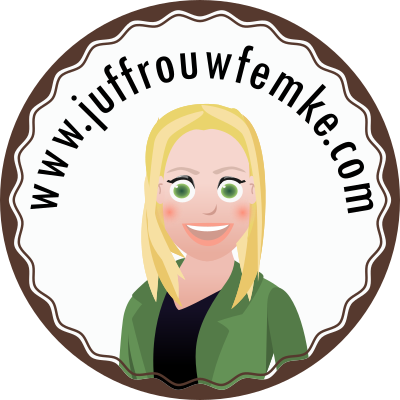 Veel plezier met dit document!Ik zou het leuk vinden als je mijn site bij anderen aanraadt.Wist je dat je me ook kunt volgen? Naam: __________________________
Datum: _________________________
Les / vak : _______________________Naam: __________________________
Datum: _________________________
Les / vak : _______________________Hoe voel je je over de les van vandaag? Hoe voel je je over de les van vandaag? Waarom?Waarom?Naam: __________________________
Datum: _________________________
Les / vak : _______________________Naam: __________________________
Datum: _________________________
Les / vak : _______________________Hoe voel je je over de les van vandaag? Hoe voel je je over de les van vandaag? Waarom?Waarom?Naam: __________________________
Datum: _________________________
Les / vak : _______________________Naam: __________________________
Datum: _________________________
Les / vak : _______________________Naam: __________________________
Datum: _________________________
Les / vak : _______________________Naam: __________________________
Datum: _________________________
Les / vak : _______________________Naam: __________________________
Datum: _________________________
Les / vak : _______________________Naam: __________________________
Datum: _________________________
Les / vak : _______________________Naam: __________________________
Datum: _________________________
Les / vak : _______________________Naam: __________________________
Datum: _________________________
Les / vak : _______________________Beschrijf de les van 
in 3-5 zinnen. Beschrijf de les van 
in 3-5 zinnen. Naam: __________________________
Datum: _________________________
Les / vak : _______________________Naam: __________________________
Datum: _________________________
Les / vak : _______________________Beschrijf de les van 
in 3-5 zinnen. Beschrijf de les van 
in 3-5 zinnen. Naam: __________________________
Datum: _________________________
Les / vak : _______________________Naam: __________________________
Datum: _________________________
Les / vak : _______________________Bedenk 3 wie-wat-waar-wanneer-waarom vragen over de les. Bedenk 3 wie-wat-waar-wanneer-waarom vragen over de les. Naam: __________________________
Datum: _________________________
Les / vak : _______________________Naam: __________________________
Datum: _________________________
Les / vak : _______________________Bedenk 3 wie-wat-waar-wanneer-waarom vragen over de les. Bedenk 3 wie-wat-waar-wanneer-waarom vragen over de les. Naam: __________________________
Datum: _________________________
Les / vak : _______________________Naam: __________________________
Datum: _________________________
Les / vak : _______________________Wat wil je extra oefenen? Wat wil je extra oefenen? Wat moet de leerkracht nog 
een keer opnieuw uitleggen? Wat moet de leerkracht nog 
een keer opnieuw uitleggen? Naam: __________________________
Datum: _________________________
Les / vak : _______________________Naam: __________________________
Datum: _________________________
Les / vak : _______________________Wat wil je extra oefenen? Wat wil je extra oefenen? Wat moet de leerkracht nog 
een keer opnieuw uitleggen? Wat moet de leerkracht nog 
een keer opnieuw uitleggen? Naam: __________________________
Datum: _________________________
Les / vak : _______________________Naam: __________________________
Datum: _________________________
Les / vak : _______________________Kleur in hoe goed je de les hebt begrepen en leg uit waarom je dat vakje hebt gekozen.Kleur in hoe goed je de les hebt begrepen en leg uit waarom je dat vakje hebt gekozen.Naam: __________________________
Datum: _________________________
Les / vak : _______________________Naam: __________________________
Datum: _________________________
Les / vak : _______________________Kleur in hoe goed je de les hebt begrepen en leg uit waarom je dat vakje hebt gekozen.Kleur in hoe goed je de les hebt begrepen en leg uit waarom je dat vakje hebt gekozen.Naam: __________________________
Datum: _________________________
Les / vak : _______________________Naam: __________________________
Datum: _________________________
Les / vak : _______________________Welk deel van de les zou jij 
aan een klasgenoot kunnen 
uitleggen?  Welk deel van de les zou jij 
aan een klasgenoot kunnen 
uitleggen?  Naam: __________________________
Datum: _________________________
Les / vak : _______________________Naam: __________________________
Datum: _________________________
Les / vak : _______________________Welk deel van de les zou jij 
aan een klasgenoot kunnen 
uitleggen?  Welk deel van de les zou jij 
aan een klasgenoot kunnen 
uitleggen?  Naam: __________________________
Datum: _________________________
Les / vak : _______________________Naam: __________________________
Datum: _________________________
Les / vak : _______________________Op een schaal van 1 tot 5 sterren, hoe goed heeft de leerkracht lesgegeven? Op een schaal van 1 tot 5 sterren, hoe goed heeft de leerkracht lesgegeven? Waarom gaf je die beoordeling?Naam: __________________________
Datum: _________________________
Les / vak : _______________________Naam: __________________________
Datum: _________________________
Les / vak : _______________________Op een schaal van 1 tot 5 sterren, hoe goed heeft de leerkracht lesgegeven? Op een schaal van 1 tot 5 sterren, hoe goed heeft de leerkracht lesgegeven? Naam: __________________________
Datum: _________________________
Les / vak : _______________________Naam: __________________________
Datum: _________________________
Les / vak : _______________________Maak een tekening over iets wat je vandaag hebt geleerd.  Maak een tekening over iets wat je vandaag hebt geleerd.  Naam: __________________________
Datum: _________________________
Les / vak : _______________________Naam: __________________________
Datum: _________________________
Les / vak : _______________________Maak een tekening over iets wat je vandaag hebt geleerd.  Maak een tekening over iets wat je vandaag hebt geleerd.  Naam: __________________________
Datum: _________________________
Les / vak : _______________________Naam: __________________________
Datum: _________________________
Les / vak : _______________________Leg uit wat je LEUK, GEWELDIG en NIET LEUK vond aan de les.Leg uit wat je LEUK, GEWELDIG en NIET LEUK vond aan de les.Naam: __________________________
Datum: _________________________
Les / vak : _______________________Naam: __________________________
Datum: _________________________
Les / vak : _______________________Leg uit wat je LEUK, GEWELDIG en NIET LEUK vond aan de les.Leg uit wat je LEUK, GEWELDIG en NIET LEUK vond aan de les.Naam: __________________________
Datum: _________________________
Les / vak : _______________________Naam: __________________________
Datum: _________________________
Les / vak : _______________________Hoe kun je de les van vandaag verbinden met de echte wereld?Hoe kun je de les van vandaag verbinden met de echte wereld?Naam: __________________________
Datum: _________________________
Les / vak : _______________________Naam: __________________________
Datum: _________________________
Les / vak : _______________________Hoe kun je de les van vandaag verbinden met de echte wereld?Hoe kun je de les van vandaag verbinden met de echte wereld?Hoe kun je de les van vandaag verbinden met de echte wereld?Hoe kun je de les van vandaag verbinden met de echte wereld?Naam: __________________________
Datum: _________________________
Les / vak : _______________________Naam: __________________________
Datum: _________________________
Les / vak : _______________________Leg uit … (zie digibord). Leg uit … (zie digibord). Naam: __________________________
Datum: _________________________
Les / vak : _______________________Naam: __________________________
Datum: _________________________
Les / vak : _______________________Leg uit … (zie digibord). Leg uit … (zie digibord). Leg uit … (zie digibord). Leg uit … (zie digibord). Naam: __________________________
Datum: _________________________
Les / vak : _______________________Naam: __________________________
Datum: _________________________
Les / vak : _______________________Maak de opdracht die je op het digibord staat. Maak de opdracht die je op het digibord staat. Naam: __________________________
Datum: _________________________
Les / vak : _______________________Naam: __________________________
Datum: _________________________
Les / vak : _______________________Maak de opdracht die je op het digibord staat. Maak de opdracht die je op het digibord staat. Maak de opdracht die je op het digibord staat. Maak de opdracht die je op het digibord staat. Naam: __________________________
Datum: _________________________
Les / vak : _______________________Naam: __________________________
Datum: _________________________
Les / vak : _______________________Naam: __________________________
Datum: _________________________
Les / vak : _______________________Naam: __________________________
Datum: _________________________
Les / vak : _______________________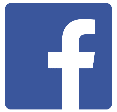 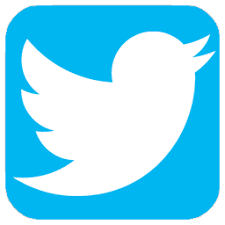 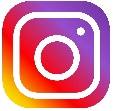 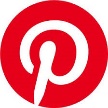 